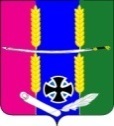 АДМИНИСТРАЦИЯ ВАСЮРИНСКОГО СЕЛЬСКОГО ПОСЕЛЕНИЯ ДИНСКОГО РАЙОНАПОСТАНОВЛЕНИЕот 20.04.2022										№ 97станица ВасюринскаяОб утверждении формы проверочного листа (списка контрольных вопросов), используемого при осуществлении плановой проверки по муниципальному контролю на автомобильном транспорте, городском наземном электрическом транспорте и в дорожном хозяйстве в границах населенных пунктов Васюринского сельского поселения Динского района.В соответствии с Федеральным законом от 31.07.2020 № 248-ФЗ «О государственном контроле (надзоре) и муниципальном контроле в Российской Федерации», постановлением Правительства Российской Федерации от 27.10.2021 № 1844 «Об утверждении требований к разработке, содержанию, общественному обсуждению проектов форм проверочных листов, утверждению, применению, актуализации форм проверочных листов, а также случаев обязательного применения проверочных листов», руководствуясь Уставом Васюринского сельского поселения Динского района п о с т а н о в л я ю: Утвердить форму проверочного листа (списка контрольных вопросов), используемого при осуществлении плановой проверки по муниципальному контролю на автомобильном транспорте, городском наземном электрическом транспорте и в дорожном хозяйстве в границах населенных пунктов Васюринского сельского поселения Динского района (Прилагается).Общему отделу администрации Васюринского сельского поселения (Дзыбова) обнародовать настоящее постановление и разместить на официальном сайте Васюринского сельского поселения в информационно-телекоммуникационной сети «Интернет». Контроль за выполнением настоящего постановления оставляю за собой. Постановление вступает в силу после его официального обнародования.ПРИЛОЖЕНИЕУТВЕРЖДЕНОпостановлением администрацииВасюринского сельского поселения Динского районаот 20.04.2022 № 97** QR-код, предусмотренный постановлением Правительства Российской Федерации от 16 апреля 2021 г. № 604 «Об утверждении Правил формирования и ведения единого реестра контрольных (надзорных) мероприятий 
и о внесении изменения в постановление Правительства Российской Федерации от 28 апреля 2015 г. № 415»Проверочный лист(список контрольных вопросов) используемый при осуществлении плановой проверки по муниципальному контролю на автомобильном транспорте, городском наземном электрическом транспорте и в дорожном хозяйстве в границах населенных пунктов Васюринского сельского поселения Динского районаСписок контрольных вопросов, отражающих содержание обязательных требований, ответы на которые свидетельствуют о соблюдении или несоблюдении контролируемым лицом обязательных требований:**Подлежит обязательному заполнению в случае заполнения графы «Неприменимо»Специалист отдела ЖКХадминистрации Васюринского сельского поселения Динского района				А.Н. ШтуканеваГлава Васюринского сельского поселения                                              Д.А.ПозовАдминистрация Васюринского сельского поселения Динского районанаименование органа муниципального контроля (надзора)Наименование вида муниципального контроля (надзора)Фамилия, имя и отчество (при наличии) гражданина или индивидуального предпринимателя, его идентификационный номер налогоплательщика (ИНН) и (или) основной государственный регистрационный номер (ОГРН) индивидуального предпринимателя, адрес регистрации гражданина или индивидуального предпринимателя, являющихся контролируемыми лицамиНаименование юридического лица, его идентификационный номер налогоплательщика (ИНН) и (или) основной государственный регистрационный номер (ОГРН), адрес юридического лица (его филиалов, представительств, обособленных структурных подразделений), являющихся контролируемыми лицамиВид контрольного (надзорного) мероприятия (рейдовый осмотр, выездная проверка)Объект муниципального контроля (надзора), в отношении которого проводится контрольное (надзорное) мероприятиеВид (виды) деятельности юридических лиц, индивидуальных предпринимателей, при проверках которых используется проверочный листВне зависимости от видов деятельностиКатегория риска, класс (категория) опасностиОграничение предмета контрольного (надзорного) мероприятияНе предусмотреноОснование проведения контрольного (надзорного) мероприятияМесто (места) проведения контрольного (надзорного) мероприятия с заполнением проверочного листа и (или) указание на используемые юридическим лицом, индивидуальным предпринимателем производственные объектыУчетный номер проверки и дата присвоения учетного номера контрольного (надзорного) мероприятия в едином реестре контрольных (надзорных) мероприятийДолжность, фамилия и инициалы должностного лица органа муниципального контроля (надзора), проводящего контрольное (надзорное) мероприятие и заполняющего проверочный листДополнительная информация№ п/пВопросы, отражающие содержание обязательных требованийСоотнесенные со списком контрольных вопросов реквизиты нормативных правовых актов с указанием структурных единиц этих актовОтветы на вопросыОтветы на вопросыОтветы на вопросыПримечание**№ п/пВопросы, отражающие содержание обязательных требованийСоотнесенные со списком контрольных вопросов реквизиты нормативных правовых актов с указанием структурных единиц этих актовДаНетнеприменимоНаличие Устава организациич. 3 ст. 136 Жилищного  кодекса РФ, ч.1 ст. 52 Гражданского кодекса РФСогласовано ли разрешение на строительство, реконструкцию автомобильных дорог органом местного самоуправления?пункт 3 статьи 16 Федерального закона от 08.11.2007 №257-ФЗ «Об автомобильных дорогах и о дорожной деятельности в Российской Федерации и о внесении изменений в отдельные законодательные акты Российской Федерации»Соблюдается ли состав работ по ремонту автомобильных дорог?пункт 4 статьи 16 Федерального закона от 08.11.2007 №257-ФЗ «Об автомобильных дорогах и о дорожной деятельности в Российской Федерации и о внесении изменений в отдельные законодательные акты Российской Федерации»; приказ Минтранса России от 16.11.2012 №402 «Об утверждении Классификации работ по капитальному ремонту, ремонту и содержанию автомобильных дорог»Осуществляется ли содержание автомобильных дорог в соответствии с требованиями технических регламентов в целях обеспечения сохранности автомобильных дорог, а также организации дорожного движения, в том числе посредством поддержания бесперебойного движения транспортных средств по автомобильным дорогам и безопасных условий такого движения?пункты 1, 2 статьи 17 Федерального закона от 08.11.2007 №257-ФЗ «Об автомобильных дорогах и о дорожной деятельности в Российской Федерации и о внесении изменений в отдельные законодательные акты Российской Федерации»Соблюдается ли состав работ по содержанию автомобильных дорог?пункт 3 статьи 17 Федерального закона от 08.11.2007 № 257-ФЗ «Об автомобильных дорогах и о дорожной деятельности в Российской Федерации и о внесении изменений в отдельные законодательные акты Российской Федерации»; приказ Минтранса России от 16.11.2012 №402 «Об утверждении Классификации работ по капитальному ремонту, ремонту и содержанию автомобильных дорог»Осуществляется ли ремонт автомобильных дорог в соответствии с требованиями технических регламентов в целях поддержания бесперебойного движения транспортных средств по автомобильным дорогам и безопасных условий такого движения, а также обеспечения сохранности автомобильных дорог?пункт 1 статьи 18 Федерального закона от 08.11.2007 № 257-ФЗ «Об автомобильных дорогах и о дорожной деятельности в Российской Федерации и о внесении изменений в отдельные законодательные акты Российской Федерации»Осуществляется ли прокладка, перенос или переустройство инженерных коммуникаций, их эксплуатация в границах полосы отвода автомобильной дороги на основании договора, заключаемого владельцами таких инженерных коммуникаций с владельцем автомобильной дороги?пункт 2 статьи 19 Федерального закона от 08.11.2007 №257-ФЗ «Об автомобильных дорогах и о дорожной деятельности в Российской Федерации и овнесении изменений в отдельныезаконодательные акты РоссийскойФедерации»Выдано ли органом местного самоуправления разрешение на строительство в случае прокладки, переноса, переустройства инженерных коммуникаций в границах придорожных полос автомобильной дороги?пункт 5 статьи 19 Федерального закона от 08.11.2007 №257-ФЗ «Об автомобильных дорогах и о дорожной деятельности в Российской Федерации и о внесении изменений в отдельные законодательные акты Российской Федерации»Осуществляется ли размещение объектов дорожного сервиса в границах полосы отвода автомобильной дороги в соответствии с документацией по планировке территории и требованиями технических регламентов?пункт 1 статьи 22 Федерального закона от 08.11.2007 №257-ФЗ «Об автомобильных дорогах и о дорожной деятельности в Российской Федерации и овнесении изменений в отдельныезаконодательные акты РоссийскойФедерации»Не ухудшают ли объекты дорожного сервиса видимость на автомобильной дороге, другие условия безопасности дорожного движения, а также условия использования и содержания автомобильной дороги и расположенных на ней сооружений и иных объектов?пункт 3 статьи 22 Федерального закона от 08.11.2007 № 257-ФЗ «Об автомобильных дорогах и одорожной деятельности вРоссийской Федерации и овнесении изменений в отдельныезаконодательные акты РоссийскойФедерации»Выдано ли органом местного самоуправления при строительстве, реконструкции объектов дорожного сервиса, размещаемых в границах полосы отвода автомобильной дороги федерального, регионального или межмуниципального либо местного значения, разрешение на строительство?пункт 4 статьи 22 Федеральногозакона от 08.11.2007 №257-ФЗ «Об автомобильных дорогах и о дорожной деятельности в Российской Федерации и о внесении изменений в отдельные законодательные акты Российской Федерации»Оборудованы ли объекты дорожного сервиса стоянками и местами остановки транспортных средств, а также подъездами, съездами и примыканиями в целях обеспечения доступа к ним с автомобильной дороги?пункт 6 статьи 22Федерального закона от 08.11.2007 №257-ФЗ «Об автомобильных дорогах и о дорожной деятельности в Российской Федерации и о внесении изменений в отдельные законодательные акты Российской Федерации»Осуществляется ли в границах полос отвода автомобильной дороги выполнение работ, не связанных со строительством, с реконструкцией, капитальным ремонтом, ремонтом и содержанием автомобильной дороги, а также с размещением объектов дорожного сервиса?пункт 3 статьи 25 Федерального закона от 08.11.2007 №257-ФЗ «Об автомобильных дорогах и о дорожной деятельности в Российской Федерации и о внесении изменений в отдельные законодательные акты РоссийскойФедерации»Размещены ли в границах полос отвода автомобильной дороги здания, строения, сооружения и другие объекты, не предназначенные для обслуживания автомобильной дороги, ее строительства, реконструкции, капитального ремонта, ремонта и содержания и не относящиеся к объектам дорожного сервиса?пункт 3 статьи 25 Федеральногозакона от 08.11.2007 № 257-ФЗ«Об автомобильных дорогах и одорожной деятельности вРоссийской Федерации и овнесении изменений в отдельныезаконодательные акты РоссийскойФедерации»Производится ли в границах полос отвода автомобильной дороги распашка земельных участков, покос травы, осуществление рубок и повреждение лесных насаждений и иных многолетних насаждений, снятие дерна и выемка грунта, за исключением работ по содержанию полосы отвода автомобильной дороги или ремонту автомобильной дороги, ее участков?пункт 3 статьи 25 Федеральногозакона от 08.11.2007 № 257-ФЗ«Об автомобильных дорогах и одорожной деятельности вРоссийской Федерации и овнесении изменений в отдельныезаконодательные акты РоссийскойФедерации»Согласовано ли в письменной форме владельцем автомобильной дороги строительство, реконструкция в границах придорожных полос автомобильной дороги объектов капитального строительства, объектов, предназначенных для осуществления дорожной деятельности, объектов дорожного  сервиса, установка рекламных конструкций, информационных щитов и указателей?пункт 8 статьи 26 Федеральногозакона от 08.11.2007 № 257-ФЗ«Об автомобильных дорогах и одорожной деятельности вРоссийской Федерации и овнесении изменений в отдельныезаконодательные акты РоссийскойФедерации»Содержит ли письменное согласие технические требования и условия, подлежащие обязательному исполнению лицами, осуществляющими строительство, реконструкцию в границах придорожных полос автомобильной дороги объектов капитального строительства, объектов, предназначенных для осуществления дорожной деятельности, объектов дорожного сервиса, установку рекламных конструкций, информационных щитов и указателей?пункт 8 статьи 26 Федеральногозакона от 08.11.2007 № 257-ФЗ«Об автомобильных дорогах и одорожной деятельности вРоссийской Федерации и овнесении изменений в отдельныезаконодательные акты РоссийскойФедерации»«___» _______ 20__ г.(указывается датазаполненияпроверочного листа)________________________________________________(должность лица, заполнившего 
проверочный лист)подпись(фамилия, имя, отчество (при наличии) должностного лица контрольного органа муниципального контроля на автомобильном транспорте, городском наземном электрическом транспорте и в дорожном хозяйстве вне границ населенных пунктов Октябрьского муниципального района Волгоградской области)«___» _______ 20__ г.